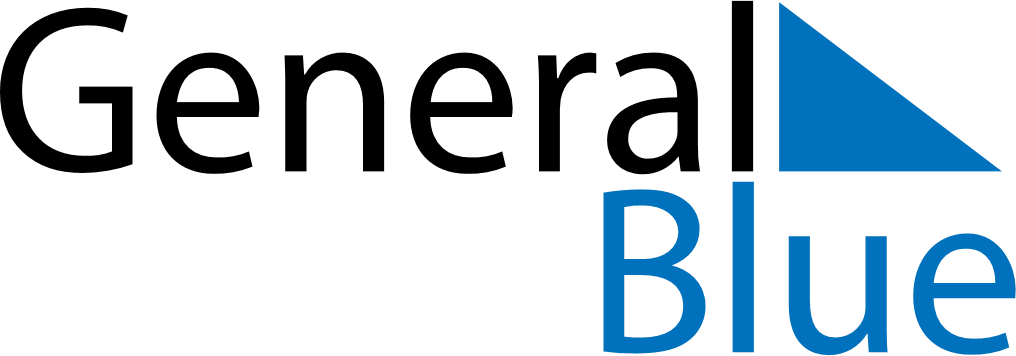 May 1742May 1742May 1742May 1742May 1742SundayMondayTuesdayWednesdayThursdayFridaySaturday12345678910111213141516171819202122232425262728293031